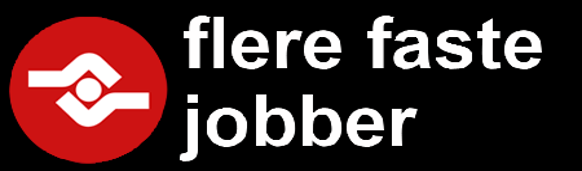 Fellesforbundets kriterier for innleie av arbeidskraft fra bemanningsforetak etter arbeidsmiljøloven § 14-12 (2)Seks spørsmål tillitsvalgte skal stille seg før innleie: Vil innleien avvike fra hva som er avklart med bedriften om egenbemanning, rekruttering og lærlinger?Kan vi ansette i stedet for å leie inn?Vi innleien føre til færre lærlinger?Vi innleien føre til at vi vil mangle kompetanse i bedriften?Vil innleien svekke arbeidsmiljøet i bedriften?Vil innleien svekke forhandlingsstyrken gjøre det vankeligere å forhandle fram gode avtaler med bedriften?   Hvis tillitsvalgte må svare ja på ett eller flere av stilte spørsmål, skal innleie ikke avtales. 